To share this message with your employees, copy everything below the line and paste it into a new email. You can also include this message in an employee digest, newsletter, or other communication.-----------------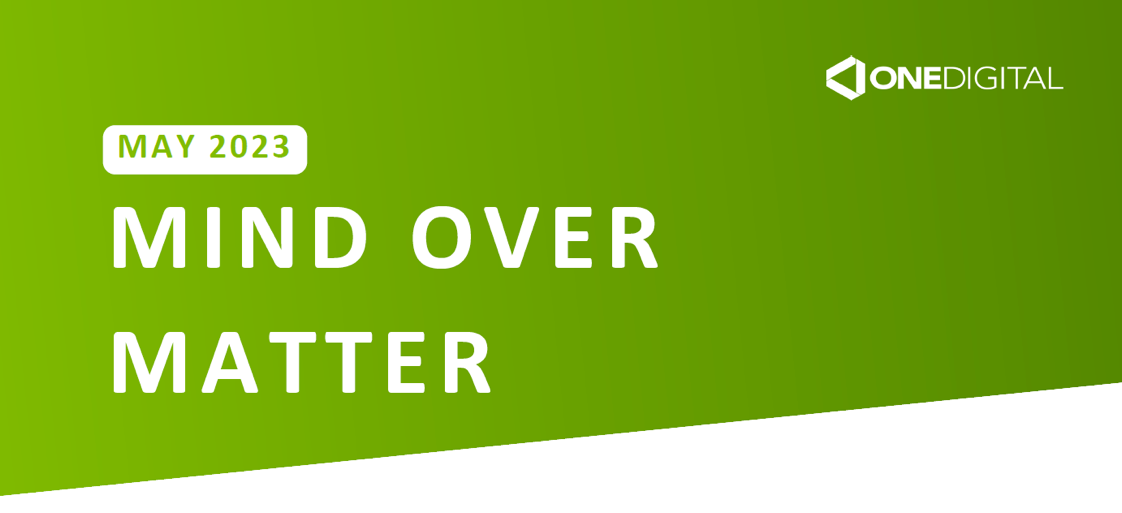 Manage your mind!Everyone has to manage their mental health, but it can be difficult to know how. We have compiled several resources to help support mental wellbeing all month long and beyond. This month’s resources include:Access the resources here.En EspañolControle la mente.Todo el mundo tiene que manejar su salud mental, pero puede ser difícil saber cómo. Hemos recopilado varios recursos para ayudar a apoyar su bienestar mental durante todo el mes y más allá. Incluido este mes:Acceda a los recursos aquí.